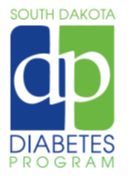 DDTAC Virtual Lifestyle Coach TrainingApplication of InterestName: _______________________________________________________________________________Location: _____________________________________________________________________________I am interested in becoming a lifestyle coach because…. _________________________________________________________________________________________________________________________________________________________________________________________________________________________________________________________________________________________________________________________________________________________________________________________________________________________________________ My plan to deliver the Diabetes Prevention Program (DPP) in the next year includes…._________________________________________________________________________________________________________________________________________________________________________________________________________________________________________________________________________________________________________________________________________________________________________________________________________________________________________To deliver DPP, I could use help from the SD DOH Diabetes Program to…._________________________________________________________________________________________________________________________________________________________________________________________________________________________________________________________________________________________________________________________________________________________________________________________________________________________________________